Where is..?Word bank:RiverCragBridgePetrifying WellMuseumShopsBoat hire hut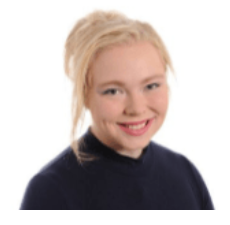 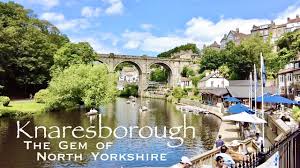 Where is Knaresborough castle?__________________________________________________________________________________________________________________________________What is near to the River Nidd in Knaresborough?__________________________________________________________________________________________________________________________________Where is Mother Shipton’s cave?__________________________________________________________________________________________________________________________________